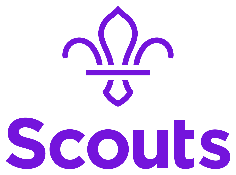                                  Explorer Scout Unit Role description for Explorer Scout Leader Name: 		 		 	Outline: Manage and lead the Unit. In particular, the planning and delivery of the Balanced Programme with the support of the Unit leadership team. Some of the tasks of the Explorer Scout Leader may be delegated to others in the Unit leadership team.Responsible to: District Explorer Scout Commissioner.Main Contacts: Explorer Scouts, parents/carers, other volunteers in the Unit, volunteers in local Scout Troops, District Explorer Scout Commissioner, Assistant County Commissioner (Explorer Scouts), Young Leaders, District Explorer Scout Administrator, Explorer Scout Leader (Young Leader Unit), District Scout Network.Appointment requirements: To successfully complete the appointment process (including acceptable DBS disclosure and acceptance of The Scout Association's policies). Complete Getting Started training requirements within 5 months of appointment. Complete Wood Badge training within three years of appointment as well as ongoing safeguarding and safety training. Signed and dated (Volunteer)Signed and dated (DESC)